جامعة بنها: عضوا بتحالف جامعات دول طريق الحرير الجديد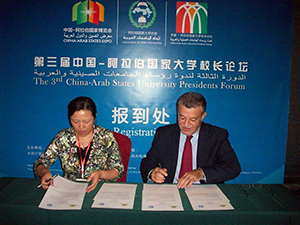 قرر المكتب التنفيذى لتحالف جامعات دول طريق الحرير الجديد إختيار الدكتور على شمس الدين رئيس جامعة بنها لعضوية المكتب التنفيذى لتحالف جامعات  دول طريق الحرير الجديد "يوأنسر".وكان قد تم ترشيح جامعة بنها لعضوية المكتب التنفيذي أثناء انعقاد المنتدى الثالث لرؤساء الجامعات الصينية والعربية والذي عقد في سبتمبر الماضى بمقاطعة "نينغيشيا" الصينية بالتوازى مع الدورة الثانية لمعرض الصين والدول العربية تحت عنوان "إحياء روح طريق الحرير وتعميق التعاون الصيني العربي" وتقرر فى هذا المنتدى أن تكون مصر ضيف الشرف في الدورة القادمة عام 2017م.الجدير بالذكر أنه تم إعلان " شييان " اتفاق بين 100 جامعة واقعة في حزام وطريق الحرير الجديد للتعاون في مجال التعليم والابتكار وإجراء البحوث العلمية المشتركة والتأكيد على مبادئ التعاون السلمي والتسامح وتبادل المعرفة وتحقيق المكاسب المشتركة واعتبار التحالف منصة إنطلاق للتعاون في مجال التعليم والبحث العلمي ونمو ودفع التنمية الإقليمية والتبادل الأكاديمي في المجالات الثقافية والعلمية والخدمة الطبية بين الجامعات المتحالفة سعياً لتعزيز الصداقة والتفاهم بين الشعوب في الدول المشاركة وخلق مستقبل أفضل لدول حزام طريق الحرير الجديد.وصرح الدكتور/ على شمس الدين - رئيس جامعة بنها وعضو المكتب التنفيذي لتحالف جامعات دول طريق الحرير بوصفه ممثلاً لمصر والمجموعة العربية بأن مصر قد تلقت الدعوى الرسمية لحضور اجتماع المكتب التنفيذي القادم في شهر إبريل 2016 على هامش احتفالات جامعة شييان بعيدها المائة والعشرين.وأشار شمس الدين إلى أن انضمام مصر لتحالف جامعات دول طريق الحرير الجديد؛ الذى يضم أكثر من مائة جامعة في أكثر من 60 دولة بقارات أسيا وأوروبا وأفريقيا ويعتبر اقتصادياتها حوالى 30% من الاقتصاد العالمي يعد انجاز هام ويؤكد التزاما أكاديمياً بين جامعات هذه الدول بالتعاون الأكاديمي والعلمي المشترك للتبادل الثقافي وأن تعمل هذه الجامعات على تعزيز الصداقة وأواصر التفاهم بين طلابها وأساتذتها.